CONNEXT: Pekan työpajaseikkailu Taustaksi AmmattilaiselleTämä on osa CONNEXT for inclusion -hankkeen “Ohjaus- ja orientaatio” -tehtäväkokonaisuutta. Se on kehitetty Stadin ammatti- ja aikuisopistossa esittelemään työpajatoimintaa uusille tulokkaille. Tehtäviä saa vapaasti kopioida ja muokata itselle sopiviksi.Lisätietoja hankkeesta www.connextforinclusion.eu/fi.Orientaatio pelaajilleTervetuloa tutustumaan Metalliverstaaseen Pekan kanssa pelaamalla! Hänellä on vähän hankaluuksia saada työpajarutiinia käyntiin, joten hän taitaa tarvita apuasi…Tehtäväkokonaisuuden taustakuva: Unsplash/Devin BerkoAikataulutMONIVALINTATEHTÄVÄApua, Pekka on juuri aloittanut Metalliverstaalla, mutta hän on jo hukannut aikataulun.Auta Pekkaa löytämään oikeat ajat. Milloin työpäivä alkaa?klo 8.30 klo 9.00 klo 9.30 klo 10.00 (Oikea vastaus: klo 9.30)TyöturvallisuusKIRJOITUSTEHTÄVÄMeidän porukkamme teki juuri aamulla turvallisuuskävelyn, mutta Pekka ei ole vielä osallistunut sille. Auta Pekkaa ja kirjoita alle kaksi tärkeintä asiaa, jotka opit turvallisuuskävelystä.Pekka flunssassaTÄYDENNÄ SANA -TEHTÄVÄKävipä huono tuuri! Pekka onkin sairastunut flunssaan. :( Hän ilmoittaa asiasta soittamalla (kenelle)________ennen klo _____.  Jos Pekan flunssa jatkuu, hän saa olla (montako)_____ päivää poissa omalla ilmoituksella. Neljäntenä sairaspäivänä päivänä Pekka käy (missä)_______ hakemassa terveydenhoitajan todistuksen ja lähettää siitä kuvan kouluttajalle.Sairaslomapäiviltä Pekka on oikeutettu työmarkkinatukeen, mutta ei (mihin)_________.Oikeat vastaukset:kouluttajalle; omalle kouluttajalle | 3; kolme; kolmea9; 9.00; 09; yhdeksänterveyskeskuksessa; omassa terveyskeskuksessakulukorvaukseenKorttikoulutuksetVALITSE OIKEA VAIHTOEHTO -TEHTÄVÄPekka haluaa kaikki mahdolliset korttikoulutukset, koska hän tietää, että niistä on hyötyä työnhaussa. Valitse alla olevista vaihtoehdoista kaikki korttikoulutukset, joita Metalliverstaalla on mahdollista suorittaa!TulityökorttikoulutusEläintenhoitajakorttiSähkötyökorttiTyöturvallisuuskorttiTyöturvallisuuskorttiHygieniapassiAnniskelupassiValokuvauskorttiEnsiapukorttiKelahommiaMONIVALINTATEHTÄVÄPekka on TE-palvelujen asiakas ja oikeutettu Kelan tukiin. Kelan kanssa asiointi on kuitenkin joskus vähän haastavaa... Hän pyytää sinulta apua.Keneltä/mistä Pekan kannattaa ensisijaisesti kysyä neuvoa Kelan hakemusten teossa?Anna-MariltaJohannaltaTE-palveluistaSosiaalitoimistostaMitä tukea Pekan kannattaisi ensisijaisesti hakea?TyömarkkinatukiToimeentulotukiOpintotukiEläke1. Oikea vastaus: TE-palveluista2. Oikea vastaus: ToimeentulotukiKouluttajat hukassaYHDISTÄ PARIT -TEHTÄVÄMikä sitä Pekkaa nyt vaivaa... Hän ei meinaa muistaa sitäkään, millä puolella kukin kouluttaja työskentelee!Auta Pekkaa yhdistämällä kouluttajan nimi ja hänen työtehtävänsä.Ville                  Pienkone- ja pyöräpuoli        
Hannu              Perusmetalli
Juha                 Korupuoli
Matti                 Kuntouttava kouluttaja
Johanna           TyövalmentajaPäihteistä pajallaMONIVALINTATEHTÄVÄPäihteet eivät ole Pekalle ongelma, mutta kaikkien on silti hyvä tietää Metalliverstaan linjauksista.  Valitse seuraavista väittämistä ne, jotka pitävät paikkaansa Metalliverstaalla.Tupakkatuotteita saa pitää esillä pajan tiloissaMetalliverstaalla on nollatoleranssi päihteiden suhteenTupakointi on sallittua vain merkityllä tupakointipaikallaPienessä krapullassa saa tulla töihinSähkötupakan käyttö työpajalla on sallittuaUutta oppimassaKIRJOITUS- TAI ÄÄNITYSTEHTÄVÄSinä ja Pekka olette tutustuneet ihan mukavasti ensimmäisten työpajaviikkojen aikana. Hän kertoo, että haluaa oppia hitsaamaan ja saada unirytmin kuntoon pajan aikana.Mitä sinä haluat oppia ja missä asioissa toivot kehittyväsi Metallipajalla? Voit kirjoittaa tai nauhoittaa vastauksesi äänitiedostona.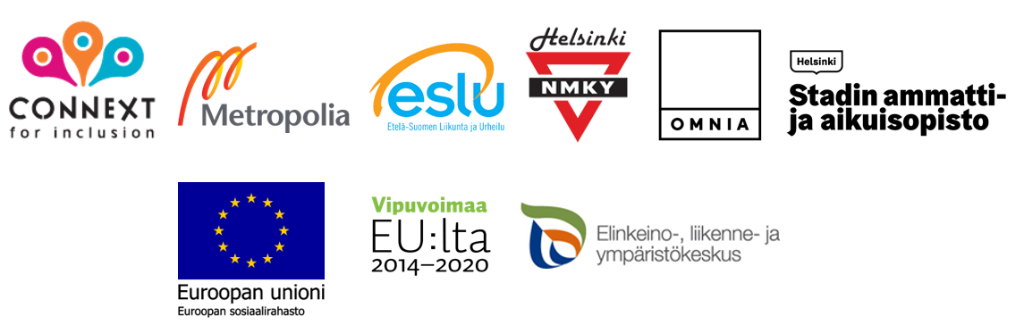 